Zakład Gospodarki Komunalnej i Mechanizacji Rolnictwa   Sp. z o.o. w Baruchowie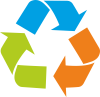 Harmonogram odbioru odpadów komunalnych  w GMINIE ŁANIĘTA w 2022 rZakład Gospodarki Komunalnej i Mechanizacji Rolnictwa Sp. z o.o. w Baruchowie informuje, iż odpady muszą być wystawione do godz. 6:30 w dniu odbioru. TERMIN ODBIORU ODPADÓW WIELKOGABARYTOWYCH, BUDOWLANYCH I ROZBIÓRKOWYCH ORAZ SPRZĘTU ELEKTRYCZNEGO I ELEKTRONICZNEGO ODBĘDZIE SIĘ 28.03.2022- zapisy pod numerem telefonu 54/284-41-79 do14.03.2022Do brązowych worków  można wkładać odpady biodegradowalne  i odpady zielone                     (ścięte trawy, liście oraz resztki żywności, czy resztki z przygotowania żywności, odpady po owocach i warzywach).Do żółtych worków można wkładać wyłącznie butelki plastikowe po napojach i chemii domowej.Do zielonych worków można wkładać wyłącznie opakowania ze szkła np. butelki lub słoiki.Do niebieskich worków można wkładać wyłącznie opakowania z papieru , karton, tekturę.Do czarnych worków należy wkładać wyłącznie zimny popiółWorki można odbierać u kierowcy, w siedzibie firmy lub Urzędzie Gminy.WORKI Z INNĄ ZAWARTOŚCIA NIE BĘDĄ ODBIERANEUwagi lub pytania należy kierować do siedziby firmy pod numerem telefonu: ZGKiMR w Baruchowie, Baruchowo 54, 87-821 Baruchowo54-284-41-79 - Biuro Obsługi Klientahttp://zgkbaruchowo.pl/, odpady@zgkbaruchowo.pl2022IIIIIIIVVVIVIIVIIIIXXXIXIImiesiącIIIIIIIVVVIVIIVIIIIXXXIXIIRODZAJ ODPADÓWDZIEŃ MIESIĄCADZIEŃ MIESIĄCADZIEŃ MIESIĄCADZIEŃ MIESIĄCADZIEŃ MIESIĄCADZIEŃ MIESIĄCADZIEŃ MIESIĄCADZIEŃ MIESIĄCADZIEŃ MIESIĄCADZIEŃ MIESIĄCADZIEŃ MIESIĄCADZIEŃ MIESIĄCAOdpady zmieszane 03  09 1806 1912 2607 2106  2010 2407 2113 2715 15Odpady Biodegradowalne- brązowe worki0309 1806 1912 2607 2106 2010 2407 2113 271515Selektywna- żółte worki 17132927Selektywna- zielone worki 17132927Selektywna niebieskie worki 17132927Selektywna czarne worki(popiół) 17132927Zabudowa wielorodzinna        (odpady zmieszane i biodegradowalne)03 2709 2318 3106 11 19 2502 12 16 26 3007 14 21 2706 11 20 2501 10 16 24 2907 12 21 2603 13 17 27 3115 2915 29